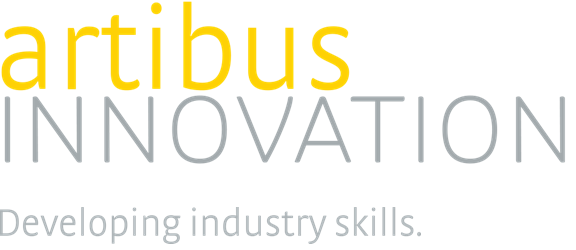 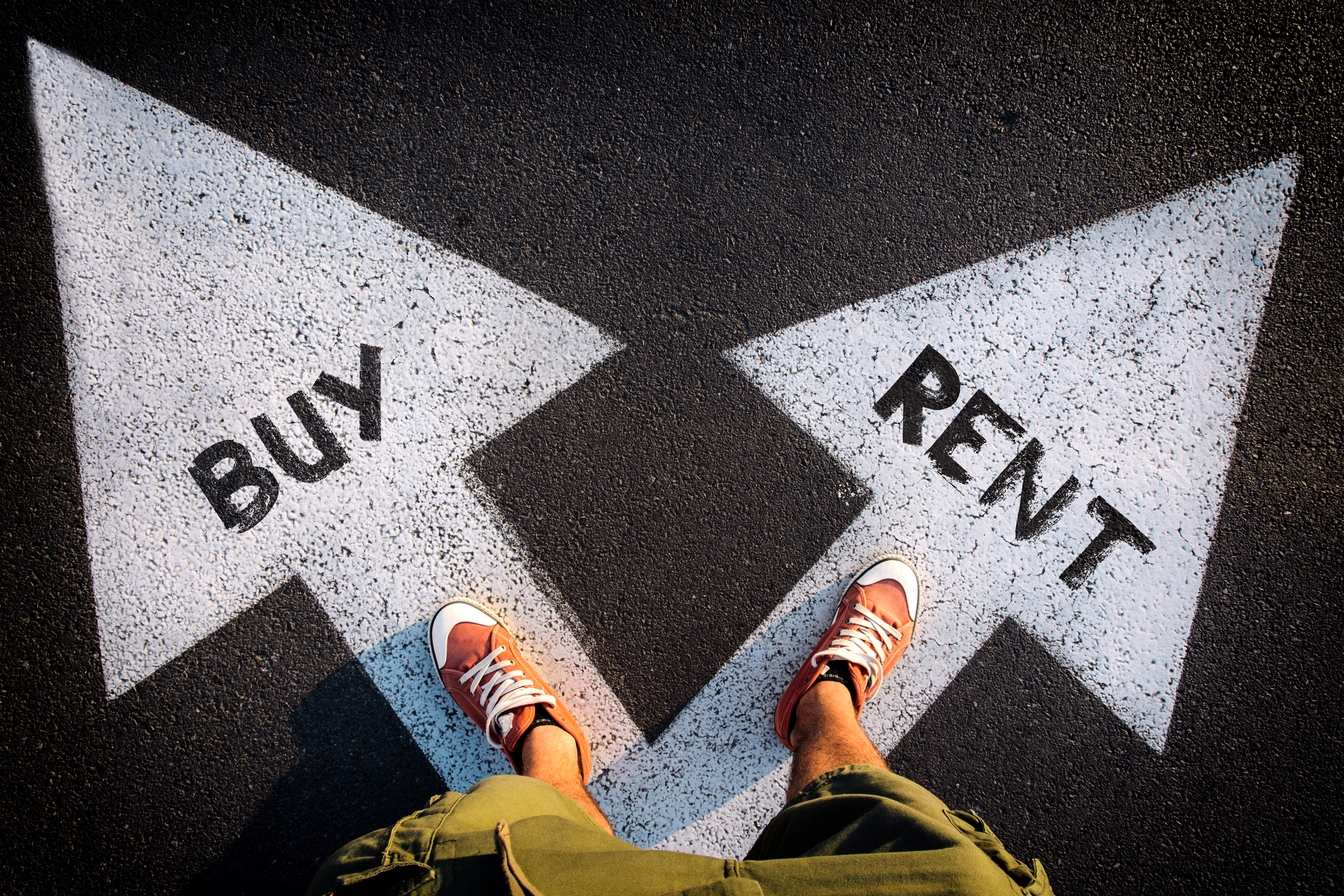 Artibus InnovationArtibus Innovation is the Skills Service Organisation supporting the Industry Reference Committees (IRCs) for the Construction, Plumbing and Services, and Property Services sectors in Australia. It develops, manages and supports nationally recognised Training Packages.The IRCs are responsible for providing guidance, direction, and advice in relation to the workforce training and skills development needs of these two industry sectors. Together industry, employees and enterprises contribute significantly to Australia’s infrastructure, underpinning the nation’s economic and social fabric.Acknowledgement of SupportArtibus Innovation is funded by the Australian Government Department of Education and Training through the Training Product Development Programme.CASE FOR ENDORSEMENTCPP PROPERTY SERVICES TRAINING PACKAGE RELEASE 8.0REAL ESTATE PROJECTA. Administrative details of the Case for Endorsement Name of allocated IRC Property Services Industry Reference Committee (IRC)Name of the SSOArtibus InnovationTraining package components submitted for approval This submission puts forward the Case for Endorsement for three qualifications, 71 units of competency and 12 skill sets. Qualifications (3)Units of competency (71)Deleted units (4)Skill sets (12)For a detailed mapping of the components, please refer to Section H: Proposed training package components. Case for Change detailsThe TPD/2016-17/010 Activity Order was signed by the Commonwealth Department of Education and Training on 29 June 2017.AISC requirementsThe requirements set by the Australian Industry and Skills Committee (AISC) relating to the suite of CPP07 Property Services Training Package real estate qualifications is to:update and redesign the qualifications to meet industry needsdevelop components that align with the licensing requirements across jurisdictionsremove any obsolete, duplicative and superfluous qualifications and units of competency.B. Description of work and request for approval Description of work undertaken and whyA technical review of the existing suite of the CPP07 Property Services Training Package real estate qualifications was undertaken, which identified:duplication and overlap of content across the qualifications and units of competency obsolete qualifications, which did not reflect current occupational rolesa gap between the qualifications and jurisdictional licensing requirements.The work undertaken with industry, state/territory training authorities (STAs) and the Technical Advisory Group (TAG) focussed on: following the AISC requirements and consolidating qualifications and units of competencydeveloping streamlined qualifications that reflect current occupational roles designing skill sets that align with licensing requirements.Drivers of changeThis project is a result of robust industry consultation to address the following areas of industry need:eliminate ambiguity around qualification outcomesclearly define skills, roles, and career progressionensure qualifications reflect real industry roles future proof qualifications by considering technology, industry and social changes.Changes undertaken The table below outlines the key project changes.Summary of mapping information Decision being sought from the AISCTo note and approve the training package components being put forward in this Case for Endorsement.C. Evidence of industry supportSupport by Industry Reference Committee (IRC)The members of the Property Services IRC have discussed and endorsed this submission as identified in the Minutes of the IRC meetings detailed below.April 2016 (IRC 4-Year-Work-Plan)April 2017 (Skills Forecast 2017) April 2018 (Skills Forecast 2018).The project was formally signed off at all three IRC meetings.Refer to Appendix B: IRC Support for written evidence of support.Industry consultation and validationDuring the development and review of the training package components, a range of communication strategies were used to conduct consultation, provide information and seek feedback from stakeholders.Project pageAt the commencement of the project, a project page was set up on the Artibus Innovation website and kept updated throughout the duration of the project.It provided industry stakeholders with information about national forums, workshops, the status of the project and opportunities to provide input on the components.http://www.artibus.com.au/project/?project_id=21Technical Advisory Group (TAG)Nominations for the formation of a TAG were published on the project page. The TAG was formed and validated by the Property Services IRC to provide technical input on the draft components. Working groupsA working group comprising of experts in the real estate industry was established. The working group focussed on discussing the development of units of competency and the structure of the suite of real estate qualifications. Members of the working group participated in the consultation process by attending national workshops, facilitating face-to-face broad industry engagement and participating in online video workshops. Subject Matter Experts (SMEs)Subject matter experts also engaged with the project where additional expert knowledge was sought, particularly for areas that were outside the scope of knowledge of the working group. Experts attended workshops or video/phone conferences to discuss and review industry skills, qualifications frameworks and units of competency, relevant to their areas of expertise.Other consultation methodsAdditionally, forums, webinars, newsletter and email updates were sent to stakeholders to provide details on the draft materials and ensure opportunity for feedback.Updates were provided to the state and territory chapters of the Real Estate Institute (REI) and relevant stakeholder network.Consultation overview Ongoing consultation and involvement of industry via working group workshops and videoconferences occurred from December 2017 to July 2018. Industry feedback and consultation was sought during the months of March through April 2018. The draft materials were made available online on the Artibus Innovation website. The initial feedback period was extended to allow further consultation with Regulators and STAs until end of May 2018.The purpose of requesting the feedback during this period was to ensure that the content of the qualifications and units of competency met industry requirements. Following this extensive feedback period, updates to the draft materials were considered by the TAG for actioning. This was followed by another round of consultation.Consultation was broad and covered a variety of methods including mailouts, newsletters, surveys, a forums, workshops, webinars and one-on-one meetings.Please refer to the Project Register for names and organisational details of individual, state-by-state stakeholder lists.State/Territory Training Authorities (STAs)STAs were informed via newsletters, emails and face-to-face about the development of draft components and of any outstanding issues relating to licensing requirements, skill sets and packaging rules.STAs were notified and kept updated throughout the duration of the project. Consideration was given to specific STA feedback and individual STA members were contacted directly via phone and email to address concerns and requests in the development of training package components.  Alternative approaches exploredA concern was raised by the Victorian Regulator that a skill sets approach and the packaging of the CPP41419 Certificate IV in Real Estate Practice, which included streams that align with licensing outcomes would impact licensing in Victoria. Meetings were held in February 2018 to openly discuss regulatory expectations, and at the Victorian Regulator’s request, a Regulators meeting was arranged in Melbourne for the 16th of March 2018. An additional meeting, at the request of the Queensland Regulator, was held in Sydney on the 16th May 2018 to discuss the rationale of the training package as well as seek endorsement and implementation of the training package.Other jurisdictional regulators were informed of the Victorian Regulator’s concerns and were supportive of the skill set approach and packaging of the CPP41419 Certificate IV in Real Estate Practice.Report by exception D. Industry expectations about training deliveryAdvice about industry’s expectations of training deliveryThis project followed the AISC requirements and supported the COAG Industry and Skills Council reforms to training packages by:streamlining qualificationsdeveloping:qualifications that better reflect occupational standardsunits of competency that provide a clear intended outcomecreating 11 skill sets that align with licensing requirements. Note, CPPSS00076 Administration Management/Office Support is not associated with licensing requirements.The units of competency have also been transitioned to align with the Standards for Training Packages 2012.The impact of the changes of the proposed endorsed components are as follows:RTOs will be notified through training.gov.au about the updated qualifications and units of competency and their assessment requirementsRTOs will be required to adapt all aspects of training and assessment against the updated units of competency and their assessment requirements.RTOs will be required to: implement and assess the mandatory delivery and assessment requirements adjust training and assessment strategiesreview delivery and assessment resources  update and enhance supporting material and resources to address assessment requirements. Quality Principles: Flexibility, Recognition, Access and Equity FlexibilityThe proposed qualifications are packaged to meet the demands of a regulated real estate industry. The real estate qualifications were developed to facilitate and foster quality training outcomes. RecognitionIndustry can expect an upskilled workforce that meets industry demands. The skills and knowledge embedded in the units of competency will support national training and assessment consistency. Industry can, therefore, expect consistent learner outcomes. Refer to the CPP Property Services Training Package Release 8.0 Companion Volume Implementation Guide for further information about the skill set approach and link to licensing outcomes. The assessment requirements in the proposed endorsed components are designed to:provide valid evidence of performance and knowledge based on workplace competenciesprovide RTOs with a flexible framework to develop and administer assessment material offer a consistent standard of assessment to support positive workplace outcomes. Access There are no entry requirements in the proposed endorsed qualifications.Equity The proposed endorsed real estate qualifications have been designed to allow direct entry and facilitate occupational pathways within the industry.The proposed endorsed real estate qualifications promote and support cross-sector movement by including a range of elective units imported from two other training packages. IRC recommendation on traineeships and apprenticeshipsThe Property Services IRC has endorsed the development of a Property Services Pathway qualification.A key objective of this project will be to embed units packaged within the suite of real estate qualifications into the proposed Property Service Pathway qualification. The intent of this approach is to: 	develop a qualification that can be delivered in VET-in-Schools programssupport learning progression in the property services industryenable the attraction and retention of new entrants to the industry.The Property Service Pathway Project is being developed and will be put forward in the Property Service Skills Forecast 2019. E. Implementation of the new training package components Advice on occupational and licensing requirementsThis project aimed to develop skill sets that align with licensing requirements across all jurisdictions. Further licensing advice is provided in the CPP Property Services Training Package Release 8.0 Companion Volume Implementation Guide.Rationale for skill set approach:streamline qualifications specify alignment between skill sets with areas of specialisation/job rolesfacilitate regulatory usage by outlining clear relationships to job activitiesprovide a tool for direct alignment with licensing outcomessupport issues around inconsistent licensing requirements by different jurisdictionsremove uncertainty around licensing transferability/mutual recognitioneliminate ambiguity around qualification outcomesaddress industry needs for clarity and consistencyminimise risk of students selecting units/qualifications that do not align with a job outcome.Implementation issues of note and management strategy The proposed endorsed components have been developed to:align with the Standards for Training Packages 2012support the approach of the Standards to develop qualifications that are accessible in content, format and logicsupport industry-relevant training and assessment practices.The impact for enterprises is expected to be a positive one. The proposed endorsed components will provide enterprises with a workforce that can apply relevant skills and knowledge across sectors.The proposed endorsed components meet the requirements for the Standards for Training Packages 2012 and will be uploaded onto the National Register through the Training Package Content Management System (TPCMS) and published on Training.gov.au (TGA).Advice on downstream effects of the changesN/A.F. Quality assurance reportsQuality reportsAn external editorial report and an external equity report have been undertaken by Kerry Jennings. A quality report has been undertaken by Maree Thorne.DeclarationArtibus Innovation declares that the proposed endorsed components of the CPP Property Services Training Package Release 8.0 adhere to the requirements of the Standards for Training Packages 2012, the Training Package Products Policy, and the Training Package Development and Endorsement Process Policy. Companion Volume Implementation GuideThe CPP Property Services Training Package Release 8.0 Companion Volume Implementation Guide can be located on the VETNet website at: https://vetnet.education.gov.au/Pages/TrainingDocs.aspx?q=7e15fa6a-68b8-4097-b099-030a5569b1ad Artibus Innovation official website, through an external link: www.artibus.com.au. This Implementation Guide has been quality assured by the Artibus Innovation internal quality process and by an external editing process.G. Implementation of the COAG Industry Skills Council reforms to training packagesThe decision being sought from the AISC will support the COAG Industry and Skills Council reforms to training packages by endorsing components that have been developed to ensure they reflect:best practices in the industryjurisdictional legislative requirementsworkplace safety measuresindustry occupational standards.The endorsement of the proposed components will enhance the:usability of the units of competency in the industryclarity and intent of the units of competencytraining and delivery.Evidence of completion of the training package development workThis Case for Endorsement will be put forward to the AISC February 2019.Evidence that training package components are prepared for publicationThe proposed endorsed components will be ready for publication on endorsement and the official release of the AISC communiqué.H. Proposed training package components Qualification mappingUnits of competency mappingSkill sets Imported units of competency Appendix A: Industry Support Technical Advisory Group (TAG) MembersWorking Group Members Subject Matter Experts (SMEs)State and Territory Regulators Appendix B: IRC SupportThe Property Services IRC supports the submission of the submission of the training package components put forward in this Case for Endorsement.Signed on behalf by the appointed Chair of the Property Services IRC.Name of Chair: Noel HameySignature of Chair: 	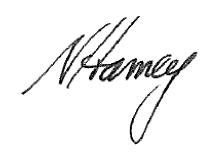 Date: 17 January 201Appendix C: Industry StakeholdersReal Estate Information Session – ForumLocation: The Real Estate Institute of Victoria - 335 Camberwell Road/Camberwell, VIC 3124Date: Tuesday, 3 July 2018 from 6:00 pm to 7:30 pm (AEST)Industry attendeesReal Estate Webinar SessionLocation: On-lineDate: March 28, 2018National Industry ParticipantsCode Title CPP31519Certificate III in Real Estate PracticeCPP41419Certificate IV in Real Estate PracticeCPP51119Diploma of Property (Agency Management)CodeTitleCPPREP3001 Comply with ethical practice in real estateCPPREP3002Communicate effectively to support customer service in real estateCPPREP3003Access and process property information in real estateCPPREP3101Assist in listing and marketing properties for leaseCPPREP3102Assist in listing and marketing properties for saleCPPREP3103Assist with the sale of propertiesCPPREP3104Assist with maintaining and protecting condition of managed propertiesCPPREP3105Assist with property inspectionCPPREP4001Prepare for professional practice in real estateCPPREP4002Access and interpret ethical practice in real estateCPPREP4003Access and interpret legislation in real estateCPPREP4004Establish marketing and communication profiles in real estateCPPREP4005Prepare to work with real estate trust accountsCPPREP4101Appraise property for sale or leaseCPPREP4102Market propertyCPPREP4103Establish vendor relationshipsCPPREP4104Establish buyer relationshipsCPPREP4105Sell propertyCPPREP4121Establish landlord relationshipsCPPREP4122Manage tenant relationshipsCPPREP4123Manage tenancyCPPREP4124End tenancyCPPREP4125Transact in trust accountsCPPREP4141Establish and maintain property management portfolioCPPREP4142Promote property management products and servicesCPPREP4161Undertake pre-auction processesCPPREP4162Conduct and complete sale by auctionCPPREP4163Complete post-auction process and contract executionCPPREP4171Represent buyer in sales processCPPREP4172Develop and promote property industry knowledge – buyers’ agentCPPREP4173Complete purchase of property as buyers’ agentCPPREP4181Manage onsite residential propertyCPPREP4201Appraise commercial propertyCPPREP4202Establish and maintain vendor and lessor relationships and networksCPPREP4203Complete commercial property saleCPPREP4204Establish commercial property leaseCPPREP4231Manage commercial property maintenanceCPPREP4232Manage commercial property financial reportsCPPREP4233Manage lessee relationships – commercialCPPREP4234Manage lessor relationships – commercialCPPREP4235End commercial property leaseCPPREP4261Appraise business for sale                CPPREP4262Establish vendor relationships in business brokingCPPREP4263Manage buyer relationships in business brokingCPPREP4264Manage the sales process in business broking                  CPPREP4301Confirm and market livestock for sale                  CPPREP4302Prepare livestock for saleCPPREP4303Establish vendor and buyer relationships in livestock sale   CPPREP4304Complete sales process – livestockCPPREP4501Prepare to complete the sales process – off the plan properties                    CPPREP4502Support providers of social and community housingCPPREP4503Present at hearings in real estateCPPREP4504Deliver presentations to clients in real estateCPPREP4505Value goods, chattels, plant and equipmentCPPREP4506Manage offsite and lone worker safety in real estateCPPREP4507Provide property sustainability information in real estateCPPREP4508Conduct livestock auctionCPPREP4509Auction goods, chattels or equipmentCPPREP4510Manage short-term or holiday lettingCPPREP5001Manage compliance in the property industryCPPREP5002Establish and monitor property industry trust account management practicesCPPREP5003Manage ethical practice in the property industryCPPREP5004Manage a safe workplace in the property industryCPPREP5005Manage teams in the property industryCPPREP5006Manage operational finances in the property industryCPPREP5007Develop a strategic business plan in the property industryCPPREP5008Market the property agencyCPPREP5009Develop a marketing and service strategy in real estateCPPREP5010Manage customer service activities in the property industryCPPREP5201Develop and maintain commercial property market intelligenceCPPREP5311Develop and maintain rural property market knowledge and intelligenceCode Title CPPDSM3013APerform and record property management activities and transactionsCPPDSM4051ALease rural propertyCPPDSM4052AList and market rural property for sale or leaseCPPDSM4023AAct as a tenant's agentCode Title CPPSS00065 Residential Property SalesCPPSS00066 Residential Property ManagementCPPSS00067 Property Management Business DevelopmentCPPSS00068 AuctioneeringCPPSS00069 Buyer’s AgentCPPSS00070 Onsite Property ManagementCPPSS00071 Commercial Sales and LeasingCPPSS00072 Commercial and Property ManagementCPPSS00073 Business BrokingCPPSS00074 Stock and Station, StockCPPSS00075 Stock and Station, StationCPPSS00076 Administration Management/Office SupportFrameworkQualificationsExisting frameworkCPP30211 Certificate III in Property Services (Agency)CPP30311 Certificate III in Property Services (Operations)CPP40307 Certificate IV in Property Services (Real Estate)CPP40407 Certificate IV in Property Services (Stock and Station Agency)CPP40507 Certificate IV in Property Services (Business Broking)CPP40611 Certificate IV in Property Services (Operations)CPP50307 Diploma of Property Services (Agency Management)CPP50409 Diploma of Property Services (Business Broking)Proposed framework CPP31519 Certificate III in Real Estate PracticeCPP41419 Certificate IV in Real Estate PracticeCPP51119 Diploma of Property (Agency Management)Key Change (KC)DescriptionKC 1CPP30211 Certificate III in Property Services (Agency) and CPP30311 Certificate III in Property Services (Operations) were merged to reduce duplication. Both qualifications are superseded and are equivalent to CPP31519 Certificate III in Real Estate Practice.KC 2CPP40307 Certificate IV in Property Services (Real Estate), CPP40407 Certificate IV in Property Services (Stock and Station Agency), CPP40507 Certificate IV in Property Services (Business Broking) and CPP40611 Certificate IV in Property Services (Operations) were merged to reduce duplication. The qualifications are superseded and are not equivalent to CPP41419 Certificate IV in Real Estate Practice.KC 3CPP50307 Diploma of Property Services (Agency Management) and CPP50409 Diploma of Property Services (Business Broking) were merged to reduce duplication. Both qualifications are superseded and are not equivalent to CPP51119 Diploma of Property (Agency Management).KC 444 units of competency updated.KC 5Development of 27 new units of competency.KC 64 units of competency will be deleted from the National Register. KC 7The development of 12 new skill sets: 11 of the 12 skill sets are aligned to licensing requirements. CPPSS00076 Administration Management/Office Support is not associated with licensing requirements. Training Package Components AmountUpdated qualifications3Updated units44New units27 Number of units to be deleted4New skill sets 12CPP Property Services Training PackageCPP07 Property Services Training PackageCommentsEquivalent statementCPP31519 Certificate III in Real Estate PracticeCPP30211 Certificate III in Property Services (Agency)Supersedes and is equivalent to CPP30211 Certificate III in Property Services (Agency).Updated to meet the Standards for Training Packages.ECPP31519 Certificate III in Real Estate PracticeCPP30311 Certificate III in Property Services (Operations)Supersedes and is equivalent to CPP30311 Certificate III in Property Services (Operations).Updated to meet the Standards for Training Packages.ECPP41419 Certificate IV in Real Estate PracticeCPP40307 Certificate IV in Property Services (Real Estate)CPP40407 Certificate IV in Property Services (Stock and Station Agency)CPP40507 Certificate IV in Property Services (Business Broking)CPP40611 Certificate IV in Property Services (Operations)Supersedes and is not equivalent to CPP40307 Certificate IV in Property Services (Real Estate),CPP40407 Certificate IV in Property Services (Stock and Station Agency),CPP40507 Certificate IV in Property Services (Business Broking) andCPP40611 Certificate IV in Property Services (Operations).Qualifications were merged to reduce duplication and to provide clearer alignment with licensing outcomes.Updated to the Standards for Training Packages.NCPP51119 Diploma of Property (Agency Management)CPP50307 Diploma of Property Services (Agency Management)CPP50409 Diploma of Property Services (Business Broking)Supersedes and is not equivalent to CPP50307 Diploma of Property Services (Agency Management) and CPP50409 Diploma of Property Services (Business Broking).Qualifications were merged to reduce duplication. Updated to the Standards for Training Packages.NCPP Property Services Training Package Release 8.0CPP Property Services Training Package Release 4.0CPP07 Property Services Training PackageCommentsEquivalence statementCPPREP3001 Comply with ethical practice in real estateCPPDSM3018BIdentify risks to agency operationsSupersedes but is not equivalent to CPPDSM3018BIdentify risks to agency operations.Updated to the Standards for Training Packages.NCPPREP3002 Communicate effectively to support customer service in real estateCPPDSM3010Meet customer needs and expectations in the property industryCPPDSM3019Communicate with clients in the property industrySupersedes but is not equivalent to CPPDSM3010Meet customer needs and expectations in the property industry andCPPDSM3019Communicate with clients in the property industry.Merged to reduce duplication. NCPPREP3003 Access and process property information in real estateCPPDSM3006BCollect and process property informationCPPDSM3015BUse and maintain property and client information databasesSupersedes but is not equivalent to CPPDSM3006BCollect and process property information and CPPDSM3015BUse and maintain property and client information databases.Merged to reduce duplication. Updated to the Standards for Training Packages.NCPPREP3101 Assist in listing and marketing properties for leaseCPPDSM3001AAssist in listing properties for leaseCPPDSM3003AAssist in marketing properties for leaseCPPDSM4010ALease propertySupersedes but is not equivalent to CPPDSM3001AAssist in listing properties for lease,CPPDSM3003AAssist in marketing properties for lease and CPPDSM4010ALease property.Merged to reduce duplication. Updated to the Standards for Training Packages.NCPPREP3102 Assist in listing and marketing properties for saleCPPDSM3002AAssist in listing properties for saleCPPDSM3004AAssist in marketing properties for saleSupersedes but is not equivalent to CPPDSM3002AAssist in listing properties for sale and CPPDSM3004AAssist in marketing properties for sale.Merged to reduce duplication. Updated to the Standards for Training Packages.NCPPREP3103 Assist with the sale of propertiesCPPDSM3005AAssist with the sale of propertiesSupersedes and is equivalent to CPPDSM3005AAssist with the sale of properties.Updated to the Standards for Training Packages.ECPPREP3104 Assist with maintaining and protecting condition of managed propertiesCPPDSM3008AMaintain and protect condition of managed propertiesSupersedes and is equivalent to CPPDSM3008AMaintain and protect condition of managed properties.Updated to the Standards for Training Packages.ECPPREP3105 Assist with property inspectionCPPDSM3011Monitor building facilitiesCPPDSM3014AUndertake property inspectionSupersedes but is not equivalent to CPPDSM3011Monitor building facilities and CPPDSM3014AUndertake property inspection.Merged to reduce duplication. Updated to the Standards for Training Packages.NCPPREP4001 Prepare for professional practice in real estate CPPDSM3009Maintain workplace safety in the property industryCPPDSM3016Work in the property industrySupersedes but is not equivalent to CPPDSM3009Maintain workplace safety in the property industry and CPPDSM3016Work in the property industry.Merged to reduce duplication. NCPPREP4002 Access and interpret ethical practice in real estateCPPDSM4057Monitor a safe workplace in the property industryCPPDSM4007AIdentify legal and ethical requirements of property management to complete agency workCPPDSM4008AIdentify legal and ethical requirements of property sales to complete agency workCPPDSM4015BMinimise agency and consumer riskSupersedes but is not equivalent to CPPDSM4007AIdentify legal and ethical requirements of property management to complete agency work,CPPDSM4008AIdentify legal and ethical requirements of property sales to complete agency work,CPPDSM4015BMinimise agency and consumer risk and CPPDSM4057Monitor a safe workplace in the property industry.Merged to reduce duplication. Updated to the Standards for Training Packages.NCPPREP4003 Access and interpret legislation in real estateCPPDSM4002AApply knowledge of state or territory legislative and regulatory framework to complete agency workSupersedes and is equivalent to CPPDSM4002AApply knowledge of state or territory legislative and regulatory framework to complete agency work.Updated to the Standards for Training Packages.ECPPREP4004 Establish marketing and communication profiles in real estateCPPDSM4005AEstablish and build client-agency relationshipsSupersedes and is equivalent to CPPDSM4005AEstablish and build client-agency relationships.Updated to the Standards for Training Packages.ECPPREP4005 Prepare to work with real estate trust accountsCPPDSM4006AEstablish and manage agency trust accountsCPPDSM4080AWork in the real estate industrySupersedes but is not equivalent to CPPDSM4006AEstablish and manage agency trust accounts and CPPDSM4080AWork in the real estate industry.Merged to reduce duplication. Updated to the Standards for Training Packages.NCPPREP4101 Appraise property for sale or leaseCPPDSM4003AAppraise propertyCPPDSM4012AList property for saleCPPDSM4025AAdvise on performance of assetCPPDSM4030AAppraise rural propertyCPPDSM4064AParticipate in research of property investmentSupersedes but is not equivalent to CPPDSM4003AAppraise property,CPPDSM4012AList property for sale,CPPDSM4025AAdvise on performance of asset,CPPDSM4030AAppraise rural property and CPPDSM4064AParticipate in research of property investment.Merged to reduce duplication. Updated to the Standards for Training Packages.NCPPREP4102 Market propertyCPPDSM4014AMarket property for saleCPPDSM4061AObtain prospects for listingSupersedes but is not equivalent toCPPDSM4014AMarket property for sale,and CPPDSM4061AObtain prospects for listing.Merged to reduce duplication. Updated to the Standards for Training Packages.NCPPREP4103 Establish vendor relationshipsCPPDSM4056AManage conflict and disputes in the property industryCPPDSM4060ANegotiate sale and manage sale to completion or settlementSupersedes but is not equivalent to CPPDSM4056AManage conflict and disputes in the property industry and CPPDSM4060ANegotiate sale and manage sale to completion or settlement.Merged to reduce duplication. Updated to the Standards for Training Packages.NCPPREP4104 Establish buyer relationships New unit of competency.NACPPREP4105 Sell propertyCPPDSM4017A Negotiate effectively in property transactionsCPPDSM4021ASell and finalise sale of rural property by private treatyCPPDSM4022ASell and finalise the sale of property by private treatyCPPDSM4067APlan for and complete sale of rural property by auctionCPPDSM4078ASell rural property by tenderSupersedes but is not equivalent to CPPDSM4017A Negotiate effectively in property transactions,CPPDSM4021ASell and finalise sale of rural property by private treaty,CPPDSM4022ASell and finalise the sale of property by private treaty,CPPDSM4067APlan for and complete sale of rural property by auction and CPPDSM4078ASell rural property by tender.Merged to reduce duplication. Updated to the Standards for Training Packages.NCPPREP4121 Establish landlord relationships CPPDSM4011AList property for leaseCPPDSM4013AMarket property for leaseCPPDSM4016AMonitor and manage lease or tenancy agreementSupersedes but is not equivalent to CPPDSM4011AList property for lease,CPPDSM4013AMarket property for lease,CPPDSM4016A.Monitor and manage lease or tenancy agreement.Merged to reduce duplication. Updated to the Standards for Training Packages. NCPPREP4122 Manage tenant relationships CPPDSM4046AManage tenancy disputesSupersedes but is not equivalent to CPPDSM4046A Manage tenancy disputes.Updated to the Standards for Training Packages.NCPPREP4123 Manage tenancyCPPDSM4049Implement maintenance program for managed propertiesSupersedes but is not equivalent to CPPDSM4049.Implement maintenance program for managed properties.Updated to the Standards for Training Packages.NCPPREP4124 End tenancyNew unit of competency. NACPPREP4125 Transact in trust accountsNew unit of competency.NACPPREP4141 Establish and maintain property management portfolioNew unit of competency.NACPPREP4142 Promote property management products and servicesNew unit of competency.NACPPREP4161 Undertake pre-auction processesNew unit of competency.NACPPREP4162 Conduct and complete sale by auctionCPPDSM4004AConduct auction CPPDSM4019APrepare for auction and complete saleSupersedes but is not equivalent to CPPDSM4004AConduct auction andCPPDSM4019APrepare for auction and complete sale.Merged to reduce duplication. Updated to the Standards for Training Packages.NCPPREP4163 Complete post-auction process and contract executionNew unit of competency.NACPPREP4171 Represent buyer in sales processCPPDSM4001AAct as a buyer’s agentSupersedes and is equivalent to CPPDSM4001AAct as a buyer’s agent.Updated to the Standards for Training Packages.ECPPREP4172 Develop and promote property industry knowledge – buyers’ agentNew unit of competency.NACPPREP4173 Complete purchase of property as buyers’ agent New unit of competency.New unit of competency.NACPPREP4181 Manage onsite residential propertyNew unit of competency.New unit of competency.NACPPREP4201 Appraise commercial propertyCPPDSM4026Analyse property and facility informationCPPDSM4032AArrange valuation of facilities and assetsSupersedes but is not equivalent to CPPDSM4026Analyse property and facility information and CPPDSM4032AArrange valuation of facilities and assets.Merged to reduce duplication. Updated to the Standards for Training Packages.NCPPREP4202 Establish and maintain vendor and lessor relationships and networksNew unit of competency.NACPPREP4203 Complete commercial property saleCPPDSM4036ABroker sale of industrial, commercial and retail propertySupersedes and is equivalent to CPPDSM4036ABroker sale of industrial, commercial and retail property.Updated to the Standards for Training Packages.ECPPREP4204 Establish commercial property leaseCPPDSM4041AContribute to development of a tenancy mix strategyCPPDSM4050ALease industrial, commercial and retail propertyCPPDSM4063Participate in developing and establishing property or facility contractsSupersedes but is not equivalent to CPPDSM4041AContribute to development of a tenancy mix strategy,CPPDSM4050ALease industrial, commercial and retail property and CPPDSM4063Participate in developing and establishing property or facility contracts.Merged to reduce duplication. Updated to the Standards for Training Packages.NCPPREP4231 Manage commercial property maintenanceCPPDSM4042Coordinate construction contractCPPDSM4044Coordinate maintenance and repair of properties and facilitiesCPPDSM4074Select and appoint contractors in the property industryCPPDSM4043ACoordinate fit-out of property and facilitiesCPPDSM4058AMonitor service requirements in the property industryCPPDSM4059AMonitor space use in the property industrySupersedes but is not equivalent to CPPDSM4042Coordinate construction contract,CPPDSM4043ACoordinate fit-out of property and facilities,CPPDSM4044Coordinate maintenance and repair of properties and facilities,CPPDSM4058AMonitor service requirements in the property industry,CPPDSM4059AMonitor space use in the property industry and CPPDSM4074Select and appoint contractors in the property industry.Merged to reduce duplication. Updated to the Standards for Training Packages.NCPPREP4232 Manage commercial property financial reportsNew unit of competency.NACPPREP4233 Manage lessee relationships – commercial CPPDSM4062AOccupy spaceSupersedes but is not equivalent to CPPDSM4062AOccupy space.Updated to the Standards for Training Packages.NCPPREP4234 Manage lessor relationships – commercial New unit of competency.NACPPREP4235 End commercial property leaseNew unit of competency.NACPPREP4261 Appraise business for saleCPPDSM4029AAppraise businessCPPDSM4079AWork in the business broking sectorCPPDSM5033AMerge or acquire a businessCPPDSM5038AValue a businessSupersedes but is not equivalent to CPPDSM4029AAppraise business,CPPDSM4079AWork in the business broking sector,CPPDSM5033AMerge or acquire a business and CPPDSM5038AValue a business.Merged to reduce duplication. Updated to the Standards for Training Packages.NCPPREP4262 Establish vendor relationships in business broking New unit of competency.NACPPREP4263 Manage buyer relationships in business brokingNew unit of competency.NACPPREP4264 Manage the sales process in business brokingCPPDSM4053AList business for sale CPPDSM4069APromote and market listed businessSupersedes but is not equivalent to CPPDSM4053AList business for sale and CPPDSM4069APromote and market listed business.Merged to reduce duplication. Updated to the Standards for Training Packages.NCPPREP4301 Confirm and market livestock for sale CPPDSM4068APrepare livestock for sale at  saleyardsCPPDSM4075ASelect livestock for saleSupersedes and is non-equivalent to CPPDSM4068APrepare livestock for sale at saleyards andCPPDSM4075ASelect livestock for sale.Merged to reduce duplication. Updated to the Standards for Training Packages.NCPPREP4302 Prepare livestock for sale CPPDSM4077ASell livestock by private saleSupersedes but is not equivalent to CPPDSM4077ASell livestock by private sale.Updated to the Standards for Training Packages.NCPPREP4303 Establish vendor and buyer relationships in livestock saleCPPDSM4024AAdvise clients on livestock sale and purchase optionsSupersedes but is not equivalent to CPPDSM4024AAdvise clients on livestock sale and purchase options.Updated to the Standards for Training Packages.NCPPREP4304 Complete sales process – livestock New unit of competency.NACPPREP4501 Prepare to complete the sales process – off the plan propertiesNew unit of competency.NACPPREP4502 Support providers of social and community housingNew unit of competency.NACPPREP4503 Present at hearings in real estateCPPDSM4020Present at tribunalsSupersedes and is equivalent to CPPDSM4020Present at tribunals.Updated to meet industry currency.ECPPREP4504 Deliver presentations to clients in real estateCPPDSM4018A Prepare and present property reportsSupersedes but is not equivalent to CPPDSM4018A Prepare and present property reports.Updated to the Standards for Training Packages.NCPPREP4505 Value goods, chattels, plant and equipmentCPPDSM4033A Assess and value goods, chattels, plant and equipmentSupersedes and is equivalent to CPPDSM4033A Assess and value goods, chattels, plant and equipment.Updated to the Standards for Training Packages.E CPPREP4506 Manage offsite and lone worker safety in real estateNew unit of competency.NACPPREP4507 Provide property sustainability information in real estateNew unit of competency.NACPPREP4508 Conduct livestock auctionCPPDSM4039AConduct livestock sale by auctionSupersedes and is equivalent to CPPDSM4039AConduct livestock sale by auction.Updated to the Standards for Training Packages.ECPPREP4509 Auction goods, chattels or equipmentCPPDSM4038A Conduct goods, chattels or equipment clearing sale or auctionSupersedes and is equivalent to CPPDSM4038A Conduct goods, chattels or equipment clearing sale or auction.Updated to the Standards for Training Packages.ECPPREP4510 Manage short-term or holiday lettingNew unit of competency.NACPPREP5001 Manage compliance in the property industry CPPDSM5009Coordinate risk management systems in the property industrySupersedes but is not equivalent to CPPDSM5009Coordinate risk management systems in the property industry.Updated to meet industry currency.NCPPREP5002 Establish and monitor property industry trust account management practicesNew unit of competency.NACPPREP5003 Manage ethical practice in the property industry New unit of competency.NACPPREP5004 Manage a safe workplace in the property industryCPPDSM5018Ensure a safe workplace in the property industrySupersedes and is equivalent to CPPDSM5018Ensure a safe workplace in the property industry.Updated to meet industry currency.ECPPREP5005 Manage teams in the property industryNew unit of competency.NACPPREP5006 Manage operational finances in the property industryNew unit of competency.NACPPREP5007 Develop a strategic business plan in the property industry CPPDSM5012ADevelop a strategic business plan in the real estate industrySupersedes and is equivalent to CPPDSM5012ADevelop a strategic business plan in the real estate industry.Updated to the Standards for Training Packages.ECPPREP5008 Market the property agencyCPPDSM5032AMarket the agencySupersedes and is equivalent to CPPDSM5032AMarket the agency.Updated to the Standards for Training Packages.ECPPREP5009 Develop a marketing and service strategy in real estateCPPDSM5014ADevelop property marketing and sales strategySupersedes and is equivalent to CPPDSM5014ADevelop property marketing and sales strategy.Updated to the Standards for Training Packages.ECPPREP5010 Manage customer service activities in the property industry CPPDSM5006Coordinate customer service activities in the property industryCPPDSM5020AManage and monitor effective client service in the real estate industrySupersedes but is not equivalent to CPPDSM5006Coordinate customer service activities in the property industry and CPPDSM5020AManage and monitor effective client service in the real estate industry.Merged to reduce duplication. Updated to the Standards for Training Packages.NCPPREP5201 Develop and maintain commercial property market intelligenceNew unit of competency.New unit of competency.NACPPREP5311 Develop and maintain rural property market knowledge and intelligence CPPDSM4037AConduct auction of rural propertyCPPDSM4073AProvide rural property management servicesCPPDSM4081AWork in the stock and station agency sectorSupersedes and is non-equivalent to CPPDSM4037AConduct auction of rural property,CPPDSM4073AProvide rural property management services and CPPDSM4081AWork in the stock and station agency sector.Merged to reduce duplication. Updated to the Standards for Training Packages.NCode Title CPPSS00065 Residential Property SalesCPPSS00066 Residential Property ManagementCPPSS00067 Property Management Business DevelopmentCPPSS00068 AuctioneeringCPPSS00069 Buyer’s AgentCPPSS00070 Onsite Property ManagementCPPSS00071 Commercial Sales and LeasingCPPSS00072 Commercial and Property ManagementCPPSS00073 Business BrokingCPPSS00074 Stock and Station, StockCPPSS00075 Stock and Station, StationCPPSS00076 Administration Management/Office SupportCode and title Parent Training PackageBSBADV507Develop a media planBSB Business Services Training PackageBSBDIV301Work effectively with diversityBSB Business Services Training PackageBSBFIA304Maintain a general ledger BSB Business Services Training PackageBSBHRM405 Support the recruitment, selection and induction of staffBSB Business Services Training PackageBSBHRM505Manage remuneration and employee benefitsBSB Business Services Training PackageBSBHRM513Manage workforce planningBSB Business Services Training PackageBSBHRM604Manage employee relationsBSB Business Services Training PackageBSBITU309 Produce desktop published documentsBSB Business Services Training PackageBSBMGT502Manage people performanceBSB Business Services Training PackageBSBMGT517Manage operational planBSB Business Services Training PackageBSBMGT605Provide leadership across the organisationBSB Business Services Training PackageBSBMKG507 Interpret market trends and developmentsBSB Business Services Training PackageBSBWHS302 Apply knowledge of WHS legislation in the workplaceBSB Business Services Training PackageBSBWOR301Organise personal work priorities and developmentBSB Business Services Training PackageSIRXCEG003Build customer relationships and loyaltySIR Retail Services Training PackageSIRXCOM002Work effectively in a teamSIR Retail Services Training PackageSIRXMGT001 Supervise and support frontline team membersSIR Retail Services Training PackageTAG MemberOrganisationDanielle AndrewsChair – REINSWNerida WoodREINSWMitch EltonREINTAnna MacMasterREIQLDChris JansseREISAWilliam GreenREIVPatricia DonnellyREITLesley ReagonREIWALiz McIlhone (retired)REIWAAlicia HuttonTasmania RegulatorKathy TownsendNSW RegulatorBobi VikorRent SelectRob HoneycombeBees Nees City ConsultancyAndy MadiganALPA – Stock and StationMichelle DavisTowers Francis PropertyNicole BushWisdomTom FrenchAPSA – Employee unionCameron Way (retired 01/2018)WoodardsWorking Group MemberOrganisationDanielle AndrewsChair – REINSWNerida WoodREINSWMitch EltonREINTAnna MacMasterREIQLDChris JansseREISAWilliam GreenREIVPatricia DonnellyREITLesley ReagonREIWALiz McIlhone (retired)REIWANicole BushWisdom Learning (ACT)Subject Matter 	Expert name and organisationOnsite property manager Trevor Rawnsley, ARAMAStock and StationAndy Madigan, ALPAStock and StationKylie Walsh, Di Jones RealtyStock and StationMichael Wright, Schute BellStock and StationLuke Scicluna, DCCOCommercialAnna MacMaster, REIQLDCommercialRauhena Chase, Raine and Horne CommercialHome sustainabilityCecile Weldon, WeldencoOffice managerKylie Walsh, Di Jones RealtyOnsite property manager Trevor Rawnsley, ARAMARegulator NameState or TerritoryKathy TownsendNSWCarolyn ParsellNTPeter ReinholdQLDBrian BauerQLDAlicia HuttonTASDale PeggACTHeather KellieACTIan JohnstonSAChristine BowleyWAChristine NigroVICSurname Name AllanCarmelBanePauleBevacquaDianaBevacquaPeterBuckGeoffCallaghanJamesCramerChrisCroxfordAlastairDayTeghanDoyleShaunDundasDavidFurlongMichaelGawendaJosephGillardJohnGodingMattGreenWilliamGriffinMatthewHengIanIliopoulosBelindaKemalYukselKimptonCatherineKingGilKoutoumasRoseLimAndrewLorkinMargaretmaherAllenMaxwellAlessandraMeheganDanielMitten-GalvinGailMusatPhillipNguyenMartin DaiOsborneVictoriaParkerLisaPitraTomRobertsJoelRyanHarrisSantosAndreaSierJohnSpraggJohnVlekAnthonyWattChrisWebbJennyWestonSusanWhathamSandraWilsonRobertYoungLeahSurnameFirst Name AbellJohnAndrewJasonBeckersJemmaBoeSashaBuckGeoffCannanBrianCannanLucasChenMingChernishovKarenChuDanielleCoulsonAndrewCuthillFionaDanielAlanDavisLaurenDoyleAlanFreitasCarmenHaddadPaulHamiltonJoIrvineDanielIrvinePaulaJohnsonTraceyKeenanMichaelLimRosemaryMcFarlaneMelanieMuenchowPaulPeirceJoseRLanaRamRobinReidTonyRichterStevenRosierGlennRossAlisonRoweTonySienesiBeverleySoundyJohnTurnerKayWellingMandyWestJordanWilliamsAlisonWilsonChristopher